W dniu 24 września 2018 r. w godzinach 17:00 – 20:00 w budynku Urzędu Gminy  
w Michałowicach (sala konferencyjna, II piętro) odbędą się piąte nieodpłatne warsztaty w ramach cyklu „Być rodzicem i nie skonać!”, skierowane do rodziców z terenu naszej gminy, którzy chcą pogłębić swoją wiedzę i umiejętności w zakresie świadomego rodzicielstwa. Temat piątego spotkania to:„Jak być wystarczająco dobrym rodzicem dorastającego dziecka? cz. 2”Warsztaty poprowadzi psycholog, psychoterapeutka, neuroterapeutka EEG-Biofeedback, trener umiejętności psychospołecznych i interpersonalnych z wieloletnim doświadczeniem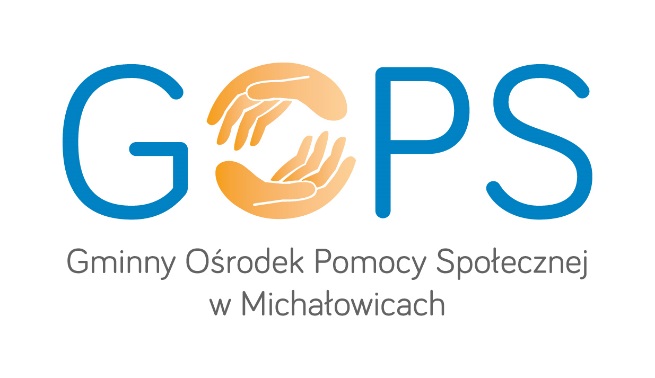 – pani Renata Rosa-Chłobowska